附件2参展申请表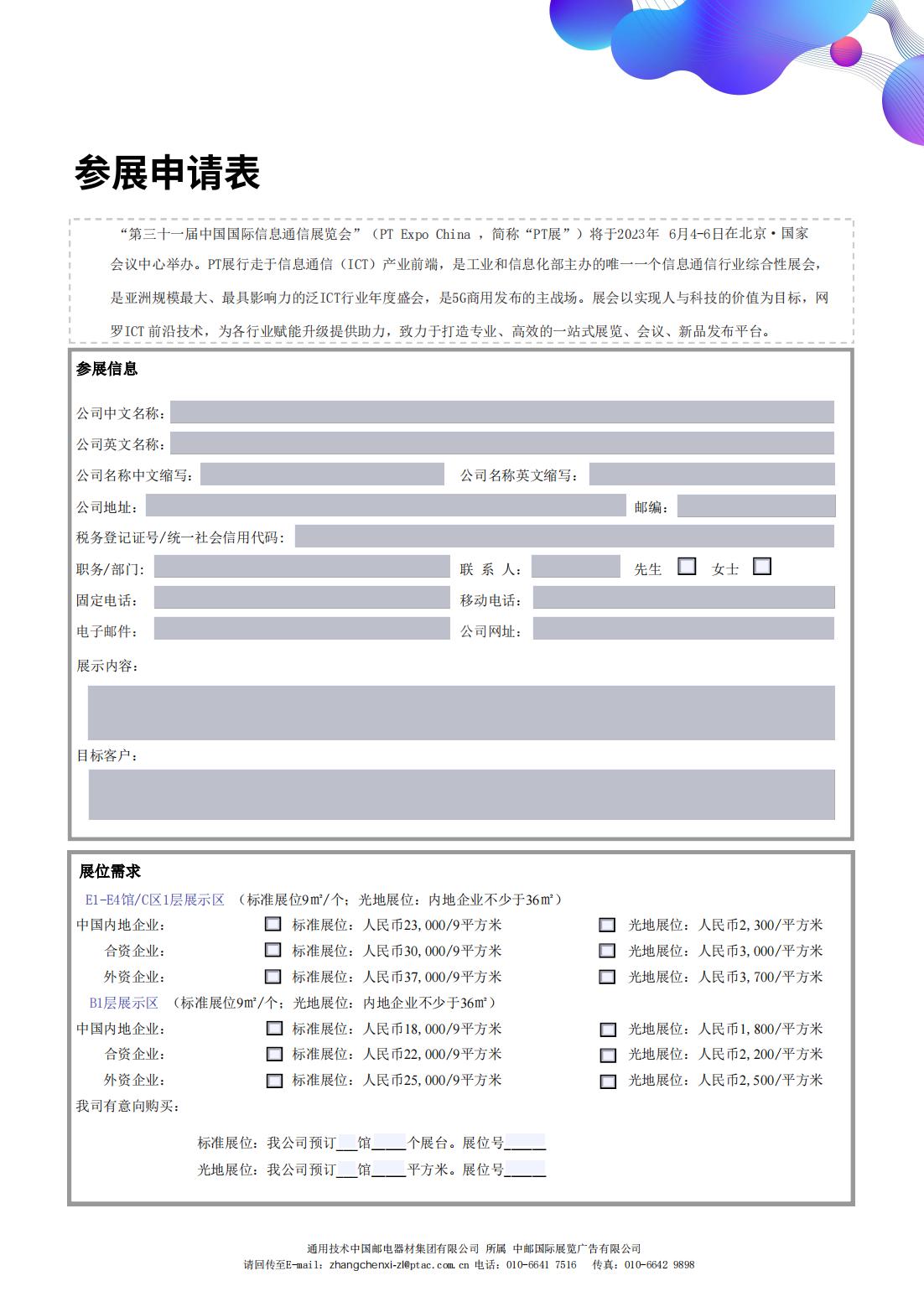 